STRATEGI PENGUATAN HEGEMONI CHINA DI WILAYAH ASIA-PASIFIK MELALUI REGIONAL COMPREHENSIVE ECONOMIC PARTNERSHIP (RCEP)STRATEGY FOR STRENGTHENING CHINA'S HEGEMONY IN THE ASIA-PACIFIC REGION THROUGH REGIONAL COMPREHENSIVE ECONOMIC PARTNERSHIP (RCEP)SKRIPSIDiajukan sebagai syarat untuk Memenuhi Salah Satu Syarat Dalam Menempuh Ujian SarjanaPada Program Studi ilmu Hubungan InternasionalOleh:Fazrina Putri Anggiyana172030075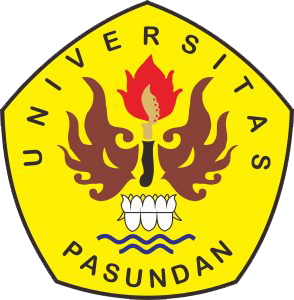 PROGRAM STUDI ILMU HUBUNGAN INTERNASIONAL FAKULTAS ILMU SOSIAL DAN ILMU POLITIK UNIVERSITAS PASUNDAN BANDUNG 2023